MAKLUMAN KEPADA SEMUA PELAJAR PEREMPUAN SEMESTER 2 BAGI 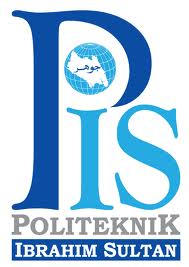 SESI DISEMBER 2019PELAJAR – PELAJAR PEREMPUAN SEMESTER 1 SESI JUN 2019 ADALAH DIWAJIBKAN UNTUK MENDIAMI ASRAMA BAGI SESI DISEMBER 2019. PELAJAR PERLU MEMUAT TURUN BORANG MAKLUMAT PERIBADI ASRAMA DI LAMAN WEB PIS MENGIKUT TURUTAN BERIKUT: BORANG YANG TELAH DIISI DENGAN LENGKAP PERLU DIHANTAR KE   KAUNTER  PENGURUSAN KOLEJ KEDIAMAN BERMULA PADA 9 OKTOBER 2019 SEHINGGA 5 NOVEMBER 2019. SEKIRANYA PELAJAR TIDAK BERMINAT MENDUDUKI KOLEJ KEDIAMAN, PELAJAR PERLU MENGEMUKAKAN SURAT TUNJUK SEBAB KEPADA JABATAN HAL EHWAL PELAJAR PADA ATAU SEBELUM 24 OKTOBER 2019. 